    Муниципальное  бюджетное  дошкольное  образовательное  учреждениедетский сад №7Игра – викторина«Во саду ли в огороде»(старший дошкольный возраст)ПодготовилавоспитательВяткина Надежда Викторовна                                                                                                                                                                  СЗДг. Кизел, 2016 г. 	Цель: создание условий для обобщения и систематизации знаний детей старшего дошкольного возраста. 		Задачи: 	образовательные:закрепить умение разгадывания загадок; способствовать закреплению полученных знаний;   	 развивающие:развивать творческие способности детей, активность, сообразительность, речь;	воспитательные:вызывать положительные эмоции, воспитывать интерес к игровой деятельности.		Образовательные области: познавательное развитие, социально-коммуникативное развитие, речевое развитие.Возрастная группа: дети старшего дошкольного возраста. Предварительная работа: Разговор с детьми о викторине «Во саду ли в огороде», о ее правилах. Накануне разделить детей (с учетом их желания) на две команды, выбрать капитанов, придумать названия команд. 	 Методы: словесный, наглядный, практический.Оборудование и материалы: столы - 5 шт., стулья – 19 шт., табло, цифры от 0 до 7 красного и синего цвета. Визитки для столов и табло с названиями команд; эмблемы для игроков: «Шустрики» 6 шт.,  «Быстрики» 6 шт.; плакаты - «Сад», «Огород»; корзинки – 4 шт.; муляжи (фрукты 6 шт., овощи 6 шт.);  призы; магнитофон; аудиозапись В. Шаинского «Вместе весело шагать»; подборка ритмичной музыки для аттракционов, мелодия фанфар. Персонажи:  ведущий, заяц - Ушастик (взрослый).Дети входят в зал.Звучит минус песни В. Шаинского «Вместе весело шагать».Ход:Ведущий:  Ребята, скажите, пожалуйста, какой сейчас месяц года? (…)- Это начало, середина или конец лета? (…)- Правильно! А вы знаете, что в конце лета созревает урожай на дачах, полях. (…)- Сегодня мы с вами вспомним, какой богатый урожай овощей и фруктов можно собрать.Под звуки музыки заходит заяц Ушастик.Ушастик: Здравствуйте, ребята! Меня зовут Ушастик. Я ужасно люблю фрукты и овощи.  Поэтому к вам пришел, чтобы вы мне больше рассказали об овощах и фруктах.Ведущий: Ушастик!  Мы с детьми собрались поиграть в игру-викторину. Ты хочешь поиграть вместе с ребятами?  (…)  Присоединяйся к нам.Ведущий: Ребята! Сегодня мы с вами поиграем в игру-викторину «Во саду ли в огороде». У нас есть две команды: «Шустрики» и «Быстрики». Прошу команды выйти и построиться.Команды под минус песни А. Филиппенко «Детский сад» строятся в две шеренги напротив друг друга.Ведущий: 	Послушайте правила викторины. Командам предстоят испытания, состоящие из семи заданий. Та команда, которая по итогам всех заданий получит большее количество очков — объявляется победителем. Когда отвечает одна команда — вторая не подсказывает, иначе задание засчитываться не будет. Команды должны отвечать дружно, не ругаться и не ссориться. За правильными ответами будет следить наше уважаемое жюри (представляем членов жюри). Жюри засчитывает правильные ответы обеих команд и выставляет на табло количество заработанных вами очков. В заключении  подводится итог игры, где определяется команда победителей.- Вы готовы? (…)- Тогда мы начинаем!Задание №1. «Вопрос - ответ».Ведущий: Команды отвечают на вопросы по очереди. За каждый правильный ответ команда будет получать одно очко.Какой овощ любит заяц? (капусту, морковь)Что можно приготовит из фруктов? (варенье, сок, компот…)Что можно приготовить из овощей? (салат, винегрет…)Какой фрукт помогает при простуде? (лимон)В каких названиях сказок встречаются овощи? («Репка», «Чипполино»…)Какой овощ полезен для зрения? (морковь)Жюри выставляет на табло очки командам и озвучивает результат выполненного задания.Задание №2. Игра - соревнование «Соберём  урожай».Команды в колоннах перед стартовой линией. Рядом с каждой командой - корзинка, а в отдалении  корзинки с муляжами (фрукты (6 шт.) - для одной команды, овощи (6 шт.)- для другой.). Каждый игрок бежит к дальней корзинке и приносит один муляж (овощ, фрукт). Кладет предмет в корзинку, находящуюся рядом со своей командой. Выигрывает команда, которая первой «собрала урожай».Жюри оценивает правильность ответа в баллах – 1 балл команде победителю.Ушастик: Да, в лесу все проще: нашел осину — поглодал кору, побежал на поле — поел капусты, морковки; что нашел — то и съел. А человек может так питаться?Ведущий: Дети, давайте расскажем Ушастику, где человек берет овощи, чтобы приготовить пищу?(…) Конечно, можно купить все это в магазине за деньги. А где еще можно взять? (...)Спасибо, дети, молодцы. А сейчас переходим к следующему конкурсу «Отгадай-ка».  Напоминаю, вам, правила игры.  Каждая команда до конца выслушивает загадку, обсуждает ответ и только тогда выдвигает свою версию.Задание №3.  Игра «Отгадай-ка».Ведущий загадывает по очереди загадки участникам обеих команд.(Приложение №1).По окончании игры жюри выставляет оценки командам.     Ведущий: Как называется все, что растет на огороде? (…)	- Правильно, овощи. Человек должен есть много овощей, так как в них есть витамины.        - А как называется все, что растет в саду? (…)	- Правильно, фрукты.	- Где растут такие фрукты, как  манго, ананасы, кокосы, папайя, авокадо, киви, грейпфруты и др.? (…)- Эти фрукты «прилетают» к нам на самолетах, «приплывают» на пароходах по морям и океанам из жарких стран: Африки, Греции, Турции, Австралии и др.	Задание №4.  «Угадай слово».	Ведущий:  Здесь вам нужно внимательно отнестись к данному заданию. Я буду называть, по очереди каждой команде, только первую и последнюю буквы, а вы — название фрукта полностью: я — о (яблоко), к — и (киви); г — а (груша), в — д (виноград), с — а (слива); а — с (абрикос); п — к (персик); м — н (мандарин); а — с (ананас);б – н (банан). 	Ведущий: Молодцы все участники, правильно ответили на все вопросы.Слово предоставляется жюри.	Задание №5.  «Кто, чем питается».Ушастик: Спасибо, дети. Я узнал, что люди едят овощи, фрукты. А теперь  хочу узнать, знаете ли вы, чем питаются животные и насекомые в природе? И я объявляю следующее задание для обеих команд. Условие игры - каждая команда по очереди отвечает на вопрос Ушастика.Чем питаются:- ежи – улитками;-  саранча — посевами; - волк — зайцев, баранов, косуль; - божьи коровки — тлю; - лиса — зайцев, мышей; - лягушки — комаров; - улитки — листья; - медведи — мед; - птицы — насекомых;- зайцы – корой деревьев.Ушастик: Молодцы, дети, спасибо за ваши ответы.По окончании игры жюри выставляет оценки командам.Задание 6. «Собери картинку»Ведущий: Молодцы, ребята. Сейчас следующее задание и я предлагаю вам поиграть в игру «Кто быстрее соберёт картинку».Дети собирают разрезные картинки: ананас, свёклу. Чья команда быстрее соберёт первой, считается победителем. (Приложение №2)Слово предоставляется жюри.Ушастик: - Я тоже хочу поиграть с детьми в какую-нибудь игру.       Ведущий: - Ушастик, мы тебя приглашаем поиграть в игру «Повтори как я».  Выходи к нам в круг. Повторяй за детьми.        Игра «Повтори как я».   Дети становятся в круг, в середину выходит ведущий говорит слова и показывает какое-либо движение (жест) и все играющие должны повторить то же самое. (Приложение№3). Задание №7.  «Назови больше».Ушастик: Я хочу проверить капитанов команд. Ушастик просит капитанов команд назвать по очереди – фрукты, овощи. Если капитан команды затрудняется ответить на вопрос, ход переходит другому. Выигрывает тот, кто назвал большее количество овощей и фруктов.       Ведущий: Ну вот и закончилась наша игра, сейчас жюри подведут  итоги  викторины и объявят нам результаты и победителей. Предоставляется слово жюри.звучат звуки фанфар.Жюри объявляют команду победителей, награждают грамотами и медалями за 1-е и 2-е место. 	Ушастик: Спасибо вам, дети, за интересную игру. Сколько нового и интересного я  узнал. Мне очень понравилось у вас в гостях. Жаль с вами расставаться, но мне пора бежать к себе домой. Я всем своим знакомым расскажу о том, что узнал от вас. А я к вам пришёл не с пустыми руками, а с корзинкой подарков (вручает корзинку со сладостями). Вы мне очень понравились. До свидания! Хорошего вам настроения! Пригласите меня ещё, я к вам с удовольствием приду!  Приложение №1.ЗагадкиСто одежек — И все без застежек.                            (Капуста) Сидит девица в темнице, А коса — на улице.                            ( Морковка) Без окон, без дверей — Полна горница людей.                             (Огурец) В зеленом длинном домике Живут зеленые круглые гномики.                               (Горох) Желта, а не солнце, Кругла, а не мячик, С хвостом, а не мышь.                                (Репа)Сидит дед, Во сто шуб одет, Кто его раздевает, Тот слезы проливает.                                 (Лук)Неказиста,шишковата, А придет на стол она, Скажут весело ребята:«Ну,рассыпчата,вкусна!»                                ( Картошка)Что за скрип? Что за хруст? Это что еще за куст? Как же быть без хруста, Если я...                                (Капуста)За кудрявый хохолок Лису из норки поволок. На ощупь — очень гладкая,На вкус — как сахар сладкая.                                (Морковь) Заставит плакать всех вокруг, Хоть он и не драчун, а...                                     (Лук)На грядке длинный и зеленый, А в кадке желтый и соленый.                                     (Огурец) Хотя я сахарной зовусь, Но от дождя я не размокла. Крупна, кругла, Сладка на вкус. Узнали вы? Я...                                     (Свекла) Голова на ножке, В голове горошки.                                     (Горох) Кругла, а не месяц, Желта, а не масло, Сладка, а не сахар. С хвостом, а не мышь.                                     (Репка) Само с кулачок. Красный бочок, Потрогаешь — гладко, А откусишь — сладко.                                     (Яблоко) Щеки розовы, нос белый, В темноте сижу день целый. А рубашка зелена, Вся на солнышке она.                                    ( Редиска) Как на нашей грядке Выросли загадки — Сочные да крупные, Вот такие круглые. Летом зеленеют, К осени краснеют.                                   ( Помидоры)Маленькая печка С красными угольками.                                    ( Гранат) Кафтан на мне зеленый, А сердце как кумач; На вкус, как сахар, сладок, А сам похож на мяч.                                    (Арбуз)Девица укуталась в листья над грядкой. Выбилась только кудрявая прядка, Одета она в золотую кольчугу — Плотно колечки прижаты друг к другу.                                (Кукуруза) Маленький, горький, Луку брат.                                ( Чеснок)На сучках висят шары, Посинели от жары.                                (Слива) Я и черный, я и белый, Я и ловкий, я и смелый, Я без лестниц, без ступеньки На любые влезу стенки.                                ( Виноград)                                                                                                      Приложение №2.                                                                                                «Разрезные картинки»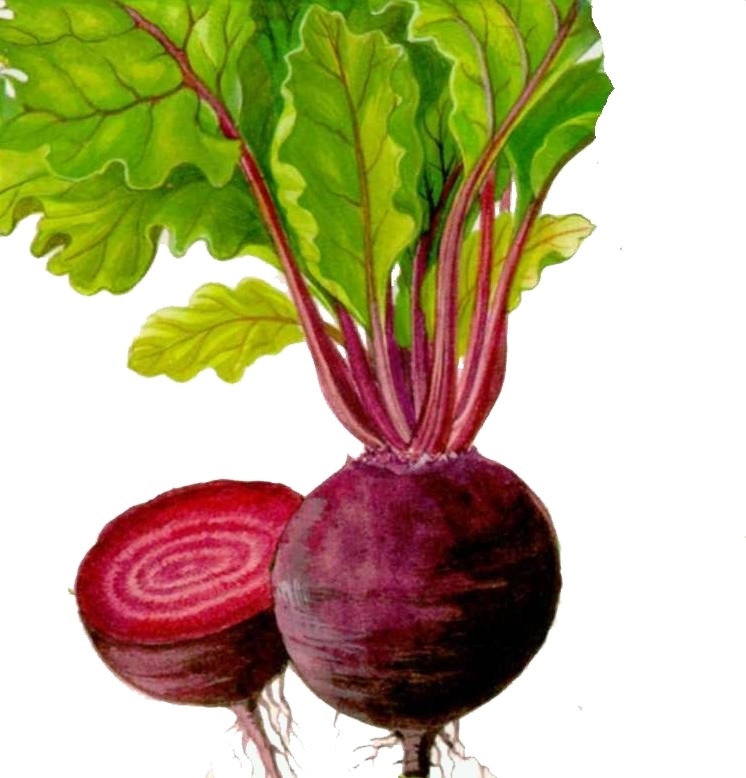 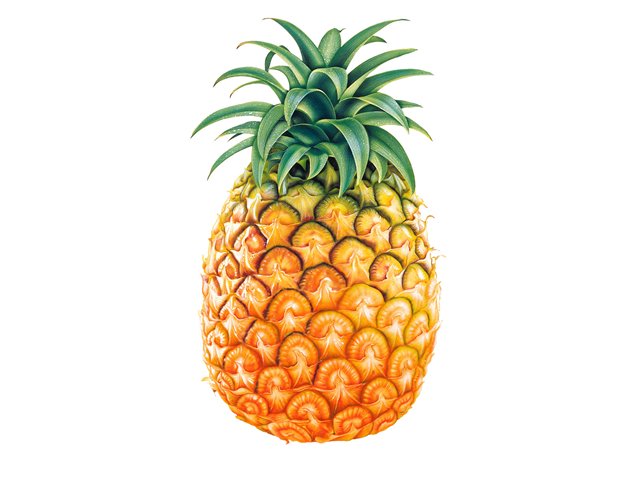        Приложение №3.Игра «Повтори как я».ПРАВИЛО: ведущий говорит слова и показывает какое-либо движение (жест) и все играющие должны повторить то же самое.	                ХОД:головушка-совушка (дети гладят голову); лобик-бобик (выставляют перед собой лобик, как бычки); носик-абрикосик (закрывают глазки и попадают пальчиком в кончик своего носа); щечки-комочки (мнут пальчиками щечки, трут их тихонько ладошками);губки-голубки (вытягивают губки в трубочку) зубочки-дубочки (стучат тихонько крепкими зубами); бородушка-молодушка (гладят подбородок); глазки-краски (раскрывают глаза пошире, смотрят, сколько красок вокруг);реснички - сестрички (моргают ресничками); ушки -непослушки (трут тихонько пальчиками ушки); шейка-индейка (вытягивают шейку); плечики -кузнечики (дергают плечиками вверх-вниз); ручки- хватучки (хватают вокруг себя); пальчики-мальчики (шевелят пальчиками рук); грудочка - уточка (вытягивают вперед грудь); пузик - арбузик (выставляют живот вперед); спинка - тростинка (выпрямляют спинку); коленки-поленки (сгибают ножки в коленях по очереди); ножки - сапожки (топают ножками).